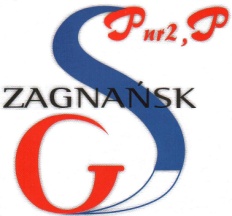 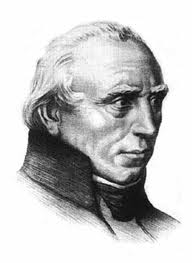 ZESPÓŁ SZKOŁY PODSTAWOWEJ NR 2I PRZEDSZKOLA W ZAGNAŃSKURAPORTZ EWALUACJI WEWNĘTRZNEJ PRZEDSZKOLAWymaganie 2Dzieci nabywają wiadomości i umiejętności określone
 w podstawie programowejCZERWIEC 2019I. CELE I ZAKRES EWALUACJI WEWNĘTRZNEJCele ewaluacji wewnętrznej: Ustalenie, czy dzieci nabywają w przedszkolu wiadomości 
i umiejętności określone w podstawie programowej Sprawdzenie, czy nauczyciele realizują zalecenia realizacji podstawy programowej podczas zajęćPytania kluczowe: Jaka jest znajomość podstawy programowej wśród nauczycieli?W jaki sposób realizowana jest podstawa programowa wychowania przedszkolnego?W jaki sposób nauczyciele monitorują realizację podstawy programowej?W jaki sposób analizuje się osiągnięcia dzieci z uwzględnieniem ich możliwości rozwojowych? W jaki sposób wdraża się wnioski z analiz osiągnięć dzieci ?II. INFORMACJE DOTYCZĄCE EWALUACJI WEWNĘTRZNEJŹródła  informacji o obszarze objętym ewaluacją:Nauczyciele, RodziceAnaliza dokumentówMetody i narzędzia badawcze wykorzystane przy ewaluacji:- ankieta dla nauczycieli- ankieta dla rodziców- analiza dokumentacji (dzienniki, regulaminy, plany pracy, arkusze obserwacyjne, arkusze gotowości szkolnej, protokoły z zebrań z rodzicami, protokoły z posiedzeń Rady Pedagogicznej)Forma prezentacji wyników ewaluacji- pisemny raport sporządzony prze zespół ds. ewaluacji przedstawiony na Radzie PedagogicznejIII.  Analiza danychAnkieta dla nauczycieliW badaniu ankietowym wzięło udział 8 nauczycieli. Wszyscy badani potwierdzili znajomość rozporządzenie MEN w sprawie podstawy programowej wychowania przedszkolnego i kształcenia ogólnego. Nauczyciele jako źródło swoje wiedzy wskazują na edukacyjne serwisy internetowe,  publikacje MEN, ze szkoleń  RP oraz  z czasopism oświatowych. Ankietowani nauczyciele przy wyborze programu nauczania w przeważającej większości kierują się zgodnością programu z podstawa programową. 87,5% nauczycieli wybierając program zwraca uwagę na poprawność pod względem merytorycznym, dydaktycznym i wychowawczym. Wszyscy nauczyciele analizują podstawę programową planując zajęcia ora opracowując scenariusze zajęć, a także podczas tworzenia rozkładu materiału (50% ankietowanych) oraz opracowując dostosowania programu do potrzeb i możliwości dzieci (87,5%). Monitorowanie realizacji podstawy programowej przed rozpoczęciem nowego cyklu tematycznego deklaruje 50% ankietowanych. 37,5% respondentów robi to na każdych zajęciach, a 50% raz w miesiącu. Wszyscy nauczyciele prowadzą obserwację pedagogiczną mającą na celu poznanie możliwości i potrzeb rozwojowych dzieci. Wszyscy nauczyciele odpowiedzieli, że sposobami monitorowania osiągnięć każdego dziecka są karty pracy, arkusze obserwacyjne, prace dzieci, karty obserwacji bieżącej. Wszyscy nauczyciele (100%) stwierdzili, że na bieżąco informują rodziców o zadaniach wychowawczych i kształcących realizowanych w przedszkolu. Formami, jakimi stosują są zebrania ogólne, zebrania grupowe, kontakty indywidualne.Ankietowani wypowiedzieli się również, co do zalecanych warunków podstawy programowej i sposobów ich realizacji w przedszkolu. Ankietowani nauczyciele stwierdzili, że w przedszkolu zapewnione są środki dydaktyczne w średnim stopniu (62,5% ankietowanych),  w niskim stopniu 37,5% . W przedszkolu wykorzystuje się urządzenia TiK w wysokim stopniu według 50% ankietowanych, natomiast 50% respondentów uważa, że wykorzystywane są one w stopniu średnim. Badani stwierdzają, ze placówka przygotowuje dzieci do właściwego odbioru i wykorzystywania mediów. Przedszkole  tworzy możliwości rozwijania dziecięcych zainteresowań w wysokim stopniu zdaniem wszystkich  ankietowanych, W przedszkolu zdecydowanie 100% nauczycieli uważa, że docenia się sukcesy dzieci oraz naukę i doskonalenie umiejętności pracy zespołowej.Wszyscy nauczyciele (100%) stwierdzają, że realizacja podstawy programowej ma wpływ na osiągnięcia edukacyjne dzieci .Wszyscy ankietowani nauczyciele dokonują diagnozy umiejętności 
i wiadomości oraz analiz osiągnięć edukacyjnych dzieci . Wszyscy ankietowani (100%) potwierdzili zdecydowanie, że badając osiągnięcia dzieci uwzględniają ich możliwości rozwojowe.Wszyscy ankietowani nauczyciele formułują i wdrażają wnioski 
z analizy osiągnięć uczniów oraz wykorzystują je w doskonaleniu swojej pracy. 
W związku z tym podejmują następujące działania: dobierają właściwe metody pracy, modyfikują pomoce dydaktyczne oraz rozkład materiału, zwiększają indywidualizację nauczania, wszyscy określają mocne i słabe strony dziecka oraz biorą udział w szkoleniach, by zwiększyć własną wiedzę.Ankieta dla rodzicówW badaniu ankietowym wzięło udział 76 rodziców.Zdecydowana większość badanych rodziców odpowiedziała, że została zapoznana z podstawą programową oraz zadaniami wychowawczymi i kształcącymi realizowanymi w przedszkolu. Rodzice mają świadomość przeprowadzania przez nauczycieli w przedszkolu diagnozy umiejętności dzieci. Zdaniem ankietowanych rodziców, nauczyciele raczej stwarzają dziecku możliwości do nabywania wiadomości i umiejętności podczas pobytu w przedszkolu. Ankietowani  najczęściej dowiadują się o osiągnięciach dziecka poprzez rozmowy indywidualne z nauczycielami (91% badanych). Kolejną formą pozyskiwania wiedzy o osiągnięciach dzieci są galerie prac dzieci oraz uroczystości i spotkania okolicznościowe (73%). Niemal wszyscy rodzice wyrazili zadowolenie ze sposobu informowania o postępach i trudnościach w rozwoju dziecka, natomiast 1 osoba nie posiada wiedzy na zadane pytanie. Tylko jedna osoba wyraziła niezadowolenie. Wśród rodziców 86% zauważyło wzrost wiadomości i umiejętności u swoich dzieci, natomiast (14%) widzi znaczący wzrost. Znaczna liczba ankietowanych uważa, że w przedszkolu są zaspokajane wszystkie potrzeby dziecka. Analiza dokumentówInformacje zebrane podczas analizy dokumentów wykazują, że w przedszkolu dzieci nabywają wiadomości i umiejętności określone w podstawie programowej wychowania przedszkolnego. Podstawa programowa jest realizowana w oparciu o program wychowania przedszkolnego. Analiza dzienników zajęć wychowania przedszkolnegoPo przeanalizowaniu dzienników w grupach przedszkolnych można zauważyć, że zawierają:- obecności dzieci,- dane personalne każdego dziecka,- treści zgodne z podstawą programową- informacje o odbytych spacerach i wycieczkach- informacje o rodzaju współpracy z rodzicami- informacje o ważnych wydarzeniach z życia grupyAnaliza protokołów z zebrań z rodzicamiCelem tej analizy było poznanie, jakie informacje zostały przekazane rodzicom w oddziałachprzedszkolnych w trakcie zebrań.Rodzice zostali zapoznani z:- regulaminami obowiązującymi w przedszkolu,- statutem przedszkola- programem wychowawczo - profilaktycznym szkoły- podstawą programową,- ramowym rozkładem dnia dziecka oraz  formą  kontaktu  z  wychowawcą,   nauczycielami  i  sposobem przekazywania informacji rodzicom/prawnym opiekunom.Analiza protokołów z posiedzeń Rady Pedagogicznej- W każdym protokole znajdują się wnioski wyciągane z posiedzenia Rady Pedagogicznej oraz wnioski do dalszej pracy.- W   każdej   grupie   wiekowej   zwraca   się   szczególną   uwagę   na   realizację  podstawyprogramowej oraz przydzielane są nauczycielom zadania.- Podsumowywana jest praca z dziećmi w każdej grupie wiekowej, jak również współpraca z rodzicami i środowiskiem lokalnym.Podsumowanie analizy dokumentówAnaliza dokumentów potwierdza realizację podstawy programowej we wszystkich jej obszarach. Wspomniane powyżej dokumenty są ze sobą spójne i wskazują na rozległe i planowane działania nauczycieli, podejmowane w celu nabywania wiadomości i umiejętności,a w efekcie osiągnięcia przez przedszkolaków dojrzałości szkolnej.III. PREZENTACJA WYNIKÓW EWALUACJIOdpowiedzi na pytania kluczowePytania kluczowe: 1.Jaka jest znajomość podstawy programowej wśród nauczycieli?2. W jaki sposób realizowana jest podstawa programowa wychowania przedszkolnego? 3. W jaki sposób nauczyciele monitorują realizację podstawy programowej?4. W jaki sposób analizuje się osiągnięcia dzieci z uwzględnieniem ich      możliwości rozwojowych?  5. W jaki sposób wdraża się wnioski z analiz osiągnięć dzieci ?1. Jaka jest znajomość podstawy programowej wśród nauczycieli?Wszyscy nauczyciele znają podstawę programową wychowania przedszkolnego, prowadzą  zajęcia  zgodnie z  jej  zaleceniami. Potwierdza to  analiza dokumentów - rzetelne i właściwe odnotowywanie obszarów realizacji podstawy programowej w dziennikach zajęć, prawidłowe formułowanie celów operacyjnych, planowanie działań w zakresie wszystkich obszarów rozwoju dziecka.2. W jaki sposób realizowana jest podstawa programowa wychowania przedszkolnego?Nauczyciele realizują podstawę programową z wykorzystaniem wszystkich zalecanych warunków i sposobów jej realizacji. Dotyczą one zarówno prowadzenia zajęć, gospodarowania czasem jak i dostosowaniem zabaw i sytuacji zadaniowych do możliwości rozwojowych dzieci, ich predyspozycji, zainteresowań  oraz potrzeby naturalnej zabawy dziecka, jak i również aranżacji sal, kącików, przestrzeni wokół dziecka. Nauczyciele organizują zajęcia wspierające rozwój dziecka, wykorzystując do tego każdą sytuację i moment pobytu dziecka w przedszkolu, organizując zajęcia na świeżym powietrzu; organizując zajęcia oparte na rytmie dnia.Według ankietowanych nauczycieli przedszkole raczej dysponuje odpowiednimi warunkami i wyposażeniem sal potrzebnych do realizacji podstawy programowej. Placówka przygotowuje dzieci do właściwego odbioru i wykorzystania mediów.4. W jaki sposób nauczyciele monitorują realizację podstawy programowej?Nauczyciele monitorują realizację podstawy programowej poprzez codzienne zapisy w dziennikach, sprawozdaniach podsumowujących na koniec każdego półrocza, w protokołach, w planach pracy dydaktyczno – wychowawczej. 4. W jaki sposób analizuje się osiągnięcia dzieci z uwzględnieniem ich możliwości rozwojowych?Nauczyciele w przedszkolu analizując osiągnięcia dzieci stosują karty pracy, arkusze obserwacyjne, prace dzieci, obserwację bieżącą, diagnozę gotowości szkolnej, opinie z poradni psychologiczno – pedagogicznej, rozmowy ze specjalistami np. logopeda, pedagog, rozmowy z rodzicami, wymianę doświadczeń z innymi nauczycielami. Nauczyciele dostosowują swoje działania do potrzeb i możliwości dzieci  poprzez współpracę ze specjalistami, prowadzenie pomocy psychologiczno-pedagogicznej, pracę indywidualną z dzieckiem w oparciu o opracowane plany, dobieranie właściwych metody i formy pracy, różnicowanie stopnia trudności w czasie zajęć, dostosowywanie wymagań do tempa pracy, wzmacnianie dziecka pochwałą, rozwijanie jego uzdolnień i predyspozycji, a także gromadzenie informacji dla rodziców.Zarówno analiza dokumentów jak i wypowiedzi nauczycielek pozwalają stwierdzić, że w przedszkolu są formułowane i wdrażane wnioski z analizy osiągnięć dzieci. Wnioski są formułowane w sprawozdaniach pracy wychowawczo-dydaktycznej, w podsumowaniach diagnozy dojrzałości szkolnej oraz obserwacji dzieci młodszych, w informacjach dla rodziców.7. W jaki sposób wdraża się wnioski z analizy osiągnięć dzieci?Wdrażane wnioski z analizy osiągnięć dzieci rzutują na prowadzenie zajęć dydaktycznych, zajęć otwartych dla rodziców, zebrań z rodzicami, konsultacji indywidualnych z rodzicami, Wnioski z badań osiągnięć dzieci wpływają na lepszą realizację podstawy programowej. Poprzez tę analizę dzieci:- mają szanse wyrównywać swoje braki- podnoszą poziom rozwojowy- przygotowują się lepiej do obowiązku szkolnego- mają szansę rozwijać swoje zdolności i umiejętnościWnioski z badań osiągnięć dzieci pozwalają na prawidłowe ukierunkowanie pracy wychowawczo – dydaktycznej w grupie, w razie potrzeby opracowanie programów indywidualnego wspomagania dziecka (zarówno potrzebującego pomocy jak też zdolnego) oraz pozwalają określić kierunek współpracy ze specjalistami (psycholog, pedagog, logopeda) oraz rodzicami. Analiza osiągnięć skutkuje również działaniami wspomagającymi rozwój dzieci poprzez ich udział w różnego rodzaju konkursach, zajęciach dodatkowych, uroczystościach, imprezach, przeglądach artystycznych, olimpiadach. Rzutuje na organizację zajęć dydaktycznych jak również samodzielne zabawy dzieci. Nauczyciele modyfikują programy wychowania przedszkolnego lub plany pracy w miarę potrzeb dostosowując je do warunków przedszkola oraz możliwości dzieci.IV. PODSUMOWANIEMocne strony:Dzieci podczas pobytu w przedszkolu  nabywają wiadomości i umiejętności określone w podstawie programowej wychowania przedszkolnego i wykorzystują je w zabawach i sytuacjach zadaniowych.Nauczyciele przygotowując się do zajęć dostosowują zabawy i sytuacje zadaniowe do możliwości rozwojowych dzieci, ich predyspozycji, zainteresowań oraz potrzeby naturalnej zabawy dziecka.W sposób systematyczny i rzetelny diagnozuje się i analizuje osiągnięcia dzieci.Wnioski z monitorowania i analizowania osiągnięć dzieci przyczyniają się do    rozwijania ich umiejętności i zainteresowań.Nauczyciele dokumentują pracę indywidualną i zespołową w dziennikach zajęć.Rodzice zauważają wzrost wiadomości i umiejętności dzieci w wyniku uczęszczania do przedszkola.Rodzice na bieżąco są informowani o osiągnięciach dzieci.Dzieci rozwijają swoje zainteresowania i umiejętności w codziennej pracy oraz biorą udział  w przedstawieniach i konkursach.Słabe strony:Działania wspierające dzieci nie zawsze przynoszą pożądany skutek z uwagi na brak współpracy niektórych rodziców oraz niską frekwencję uczęszczania na zajęciaRekomendacje:Utrzymanie i wzmacnianie obecnego poziomu w zakresie nabywania przez dzieci wiadomości i umiejętności określonych w podstawie programowejKontynuować pracę dydaktyczną zgodnie  z  zalecanymi warunkami i sposobami realizacji podstawy programowej wychowania przedszkolnegoWzbogacać sale w nowoczesne pomoce dydaktyczne, wprowadzenie technologii informatycznej, zabawek edukacyjnych, projektowanie ciekawej aranżacji przestrzeniKontynuować dokładne rozpoznawanie potrzeb i możliwości dzieciOpracował zespól: Marzena Gała, Maria PiskulakANKIETA dla nauczycieliPoniższy kwestionariusz ankiety przeznaczony jest na potrzeby ewaluacji wewnętrznej(ankieta jest anonimowa)1. Czy zna Pan/i rozporządzenie MEN w sprawie podstawy programowej wychowania przedszkolnego i kształcenia ogólnego??Tak Nie Częściowo 2. Z jakich źródeł czerpie Pan/i swoją wiedzę? (można podkreślić kilka)publikacje MENudział w szkoleniach RPudział w zewnętrznych formach doskonalenia lektura czasopism oświatowych przeglądanie edukacyjnych serwisów internetowych3. Czy realizuje Pan/i założenia podstawy programowej?Tak Nie Częściowo 4.Czym Pan/i się kieruje przy wyborze programu nauczania? (można podkreślić kilka)Zgodnością programu z podstawa programowąPoprawnością pod względem merytorycznym, dydaktycznym i wychowawczy Dostosowaniem programu do potrzeb i możliwości dzieci, środowiskaPodanymi szczegółowymi celami kształcenia i wychowania Opracowanymi kryteriami oceniania i metod sprawdzania osiągnięć dzieci5.W jaki sposób monitoruje Pan/i realizację podstawy programowej?Monitorowanie realizacji celów i treści podstawy programowejMonitorowanie efektów podjętych działańMonitorowanie gospodarowania czasem – realizacja warunków i sposobów realizacji podstawy programowejMonitorowanie postępów edukacyjnych dzieci5.Kiedy dokonuje Pan/Pani analizy podstawy programowej? (można podkreślić kilka) Podczas opracowywania wymagań edukacyjnychPlanowanie zajęć edukacyjnychPodczas opracowywania dostosowywania programu do potrzeb i możliwości dzieci.Tak, na każdych zajęciach, Tak, raz w miesiącuTak, przed nowym cyklem tematycznymTak, na koniec roku szkolnego, Nie monitoruję.6.Które z zalecanych warunków i sposobów realizacji podstawy programowej według Pana /Pani opinii realizowane są w państwa placówce i w jakim stopniu?7. Czy zapoznała Pan/i rodziców z podstawą  programową wychowania przedszkolnego, oraz z metodami pracy i organizacją pracy z dzieckiem?Tak Nie Częściowo 8. W jaki sposób monitoruje Pan/i osiągnięcia każdego dziecka?- arkusze obserwacji- diagnoza gotowości szkolnej - karty prace- analiza prac plastycznych i innych wytworów pracy dziecka - prowadzenie codziennych obserwacji podczas zajęć i zabaw9. Czy prowadzi Pani  obserwację pedagogiczną mającą na celu poznanie możliwości i potrzeb rozwojowych dzieci?Tak Nie 10. Czy przekazuje Pan/i rodzicom informacje o dziecku zgromadzone w wyniku obserwacji?Tak Nie 11. W jakiej formie i jak często informuje Pan/i rodziców o zadaniach wychowawczych i kształcących realizowanych w oddziale przedszkolnym?12. W jaki sposób informuje Pani rodziców o sukcesach i kłopotach dziecka?ANKIETA dla rodzicówPoniższy kwestionariusz ankiety przeznaczony jest na potrzeby ewaluacji wewnętrznej(ankieta jest anonimowa) 1.Czy zostali Państwo zapoznani z podstawą programową ? Zdecydowanie tak. Raczej tak.Raczej nie.Nie 2. Czy Państwo wiedzą, że w przedszkolu prowadzona jest diagnoza umiejętności dzieci?Tak Nie 3. Czy Pani/Pana zdaniem nauczyciel stwarza Państwa dziecku możliwości do nabywania wiadomości i umiejętności podczas pobytu w przedszkolu ?Zdecydowanie tak. Raczej tak.Raczej nie.Nie 4. W jaki sposób dowiadują się Państwo o osiągnięciach/trudnościach dzieci? (Można zaznaczyć kilka odpowiedzi):zebrania z rodzicamirozmowy indywidualneocena gotowości szkolnejgaleria prac dzieciuroczystości i spotkania okolicznościowestrona internetowa szkoły5. Czy jest Pan/Pani zadowolony/a ze sposobu informowania o postępach i trudnościach w rozwoju dziecka?TakNie wiemNie 6. Czy zdaniem Państwa wiadomości i umiejętności dzieci w ciągu rokuwzrosływzrosły znaczącopozostały na tym samym poziomieinne ……………………….8. Czy Pani/Pana zdaniem w przedszkolu zaspakajane są wszystkie potrzeby dziecka ?Tak Nie Przedszkole zapewnienia środki dydaktyczne potrzebne do realizacji PP.W wysokim stopniuW średnim stopniuW niskim stopniuW przedszkolu wykorzystuje się urządzenia TiK.W wysokim stopniuW średnim stopniuW niskim stopniuWyposażenie sal odpowiada liczebności dzieci.W wysokim stopniuW średnim stopniuW niskim stopniu W przedszkolu istnieją odpowiednie warunki do nauczania.W wysokim stopniuW średnim stopniuW niskim stopniuPrzedszkole przygotowuje uczniów do właściwego odbioru i wykorzystywania mediów.W wysokim stopniuW średnim stopniuW niskim stopniuPrzedszkole tworzy możliwości rozwijania zainteresowań.W wysokim stopniuW średnim stopniuW niskim stopniuW przedszkolu docenia się sukcesy dzieciW wysokim stopniuW średnim stopniuW niskim stopniuDzieci mają możliwość pracy zespołowej.W wysokim stopniuW średnim stopniuW niskim stopniu4.Czy nauczyciele informują o: ( prosimy zaznaczyć dowolną ilość odpowiedzi)4.Czy nauczyciele informują o: ( prosimy zaznaczyć dowolną ilość odpowiedzi)Postępach w nauce dziecka, nabytych umiejętnościach i wiadomościachZdecydowanie takRaczej takRaczej nieZdecydowanie nieTrudnościach w nauce jakie ma Państwa dzieckoZdecydowanie takRaczej takRaczej nieZdecydowanie nieUmiejętnościach i zdolnościach, jakie posiada Państwa dzieckoZdecydowanie takRaczej takRaczej nieZdecydowanie nieZaleceniach do dalszej pracy z dzieckiem w domuZdecydowanie takRaczej takRaczej nieZdecydowanie nieMożliwościach uczestniczenia w zajęciach rozwijającychZdecydowanie takRaczej takRaczej nieZdecydowanie nieMożliwościach uczestniczenia w zajęciach wyrównawczychZdecydowanie takRaczej takRaczej nieZdecydowanie nie